MondayTuesdayWednesdayThursdayFridaymorningJoe Wicks – online fitness class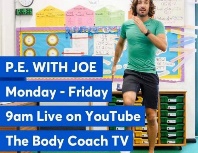 9:00 – 9:30Joe Wicks – online fitness class9:00 – 9:30Joe Wicks – online fitness class9:00 – 9:30Joe Wicks – online fitness class9:00 – 9:30Joe Wicks – online fitness class9:00 – 9:30morningHandwriting & quick mental maths LiteracySpelling – new phoneme for the week (see P3 home letter for strategy ideas)WritingTalk4writing activityLook in this week’s file for more detailHandwriting & quick mental mathsLiteracySpelling – different strategy to practise your phonemeGrammar - Look in this week’s file for more detailReading - SumdogHandwriting & quick mental mathsLiteracySpelling – write/type sentences with phonemesReading –  read a book and retell in own wordsWriting – Talk4writing activity – Look in this week’s file for more detail  Handwriting & quick mental mathsLiteracySpelling x 4 – common words…Reading – choose a reading activity from files ‘to complete with a book you are reading.Handwriting & quick mental mathsLiteracySecret spelling – ask someone to test you on this weeks wordsReading – choice of activity from filesRELAX / SNACKRELAX / SNACKRELAX / SNACKRELAX / SNACKRELAX / SNACKRELAX / SNACKMid morningNumeracyYou tube songs for times tablesSkip counting in 2,4,8,5,10Our focus is x3 and double answers for x6Look under files for Multiplication Pic n MixNumeracySkip counting 2,4,8,5,10TablesOur focus is x3 and double answers for x6Look under files for Multiplication Pic n MixNumeracySkip counting 2,4,8,5,10tablesSumdog – complete challenge setNumeracySkip counting 2,4,8,5,10, 3 and 63 and 6 x tablesOur focus is to explore the division facts of the 3 and 6 times tables using concrete materials  See files for  DIVISION PIC n MIX ideasNumeracyDivision Pic n MixKeep focussing on the division facts for 3 and 6 – you can do it.Remember numbers lines and drawings will all help!LUNCHLUNCHLUNCHLUNCHLUNCHLUNCHAfternoonStory listening -  Can you make a fort with blankets to relax under whilst listening to the story? https://stories.audible.com/pdp/B079TZXVZV?ref=adbl_ent_anon_ds_pdp_pc_pg-1-cntr-0-1Story Party – chapter 1 for this weekHWB - Look under files for HWB pic n mix activitiesStory listeningSee Monday HWBLook under files for HWB pic n mix activitiesStory listeningSee Monday HWBLook under files for HWB pic n mix activitiesStory ListeningSee Monday Watch short animation on youtubehttps://www.youtube.com/watch?v=HHm5DzlU9asHWBThinking Positive  ACTIVITY – see files for more infoChat about this and make a positive thoughts poster about our current ‘learning from home situation’Story ListeningSee Monday HWBSelect from Pic n Mix